«Дорожные знаки» старшая группа № 6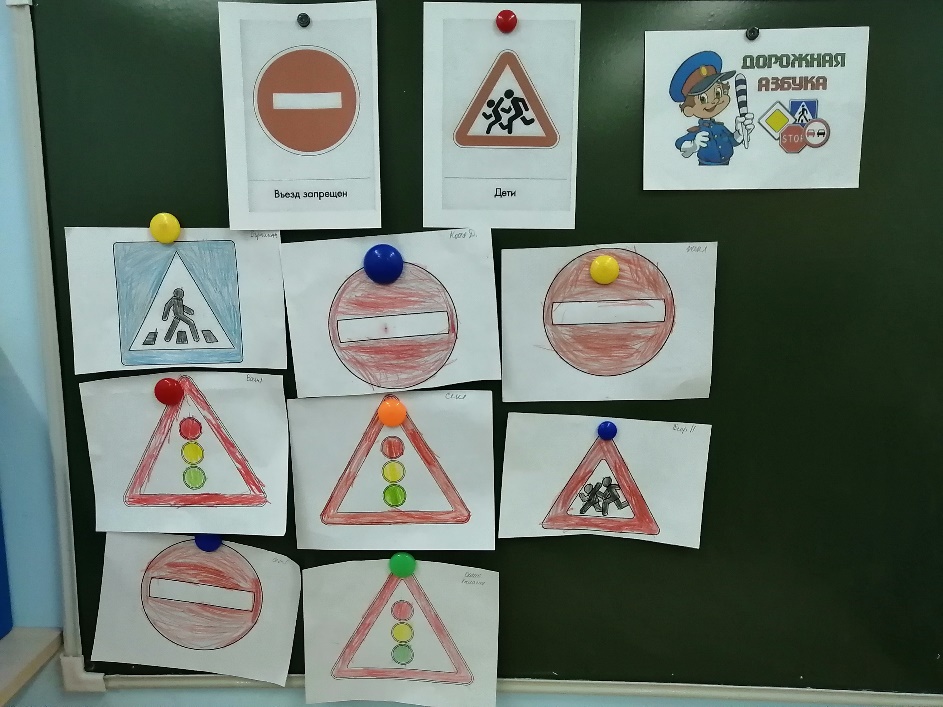 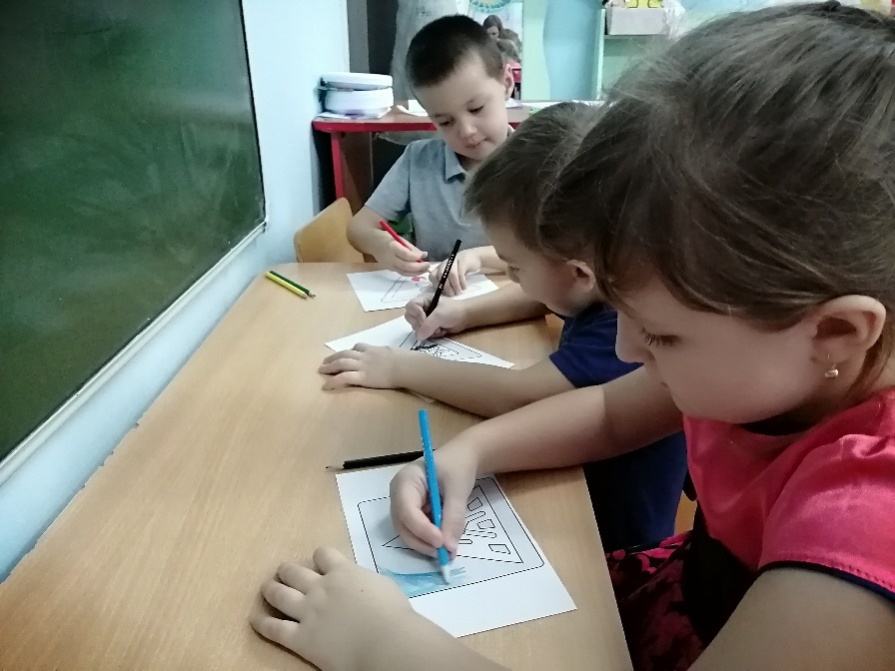 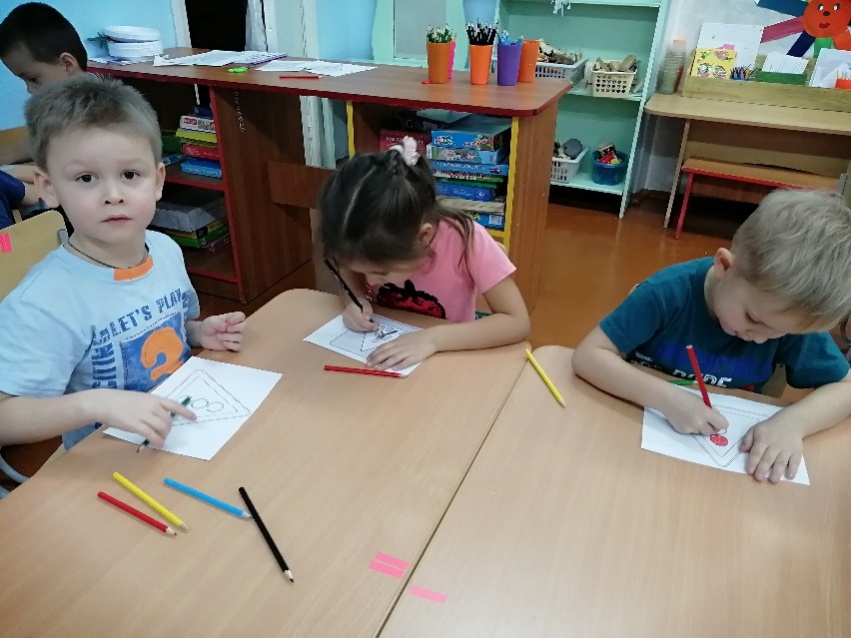 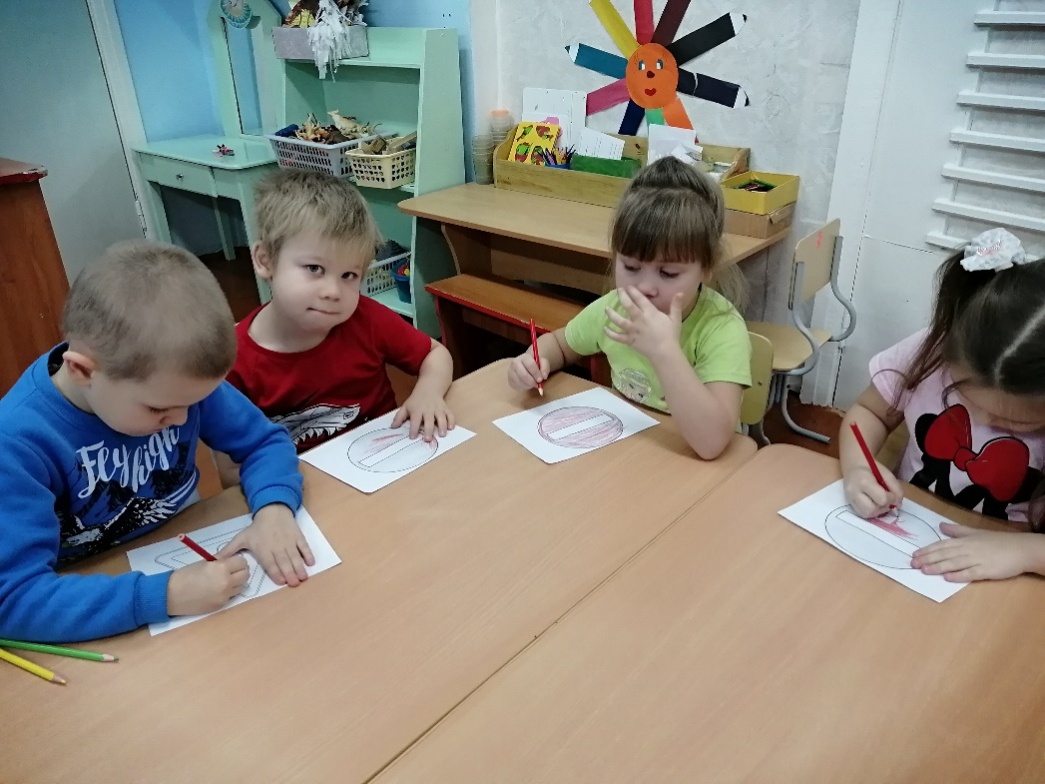 